Y3 Learning Project – THE RAINFOREST  8th June 2020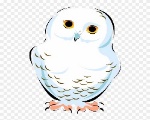 This week’s theme is Rainforests which after all the sun we have had and then rain on Wednesday is rather appropiate. Please use seesaw to show us what you have been up to and what you think of the Governments Oak Academy lessons. Y3 Learning Project – THE RAINFOREST  8th June 2020This week’s theme is Rainforests which after all the sun we have had and then rain on Wednesday is rather appropiate. Please use seesaw to show us what you have been up to and what you think of the Governments Oak Academy lessons. Weekly English tasksWeekly Maths Tasks Go to https://www.thenational.academy/online-classroom/year-3/english#subjects and scroll down to poetryGo tohttps://www.thenational.academy/online-classroom/year-3/maths#subjects and scroll down to Angles and shapes lessons 6-10Monday – Reading Comprehension – Word meaningMonday To identify perpendicular linesTuesday – reading Comprehension - inferenceTuesday To draw perpendicular linesWednesday – Identifying the features of a textWednesday To identify and explain  perpendicular linesThursday – SpaG focus – Expanded noun phrasesThursday To revise parallel and perpendicular linesFriday-Write a sound poemFriday To identify rectangles including squaresAdditional Writing Tasks  Additional Maths Tasks  Visit the Literacy Shed for this brilliant resource on ​The Alchemist’s Letter​ or write an acrostic poem using the letters​: R A I N F O R E S T​.  Research ​how humans are destroying the rainfore​st​ . Write an information report about this. Can you include maps that demonstrate how large the rainforests were compared to now? Include an introduction, 3 or 4 ways that rainforests are being destroyed and a conclusion.  Look at images of the ​rainforest​ then write a setting description. Start at the top of the image and work down.  Write a ‘Defeating the Monster’ tale. The monster​ could be a rainforest predator such as a crocodile or boa constrictor!  Research and compare temperatures and​ rainfall in the Amazon Rainforest and the UK month on month. Can they display them as a graph?- Work on Numbots or Times Table Rockstars– you have your own login to access this. - Or play on Hit the Button - focus on number bonds, halves, doubles and times tables.- Or BBC Bitesize​ - ​lots of videos and learning opportunities here!Spellings – Suffix alWeekly Reading TasksClick here for Twinkl resources:natural    occasional   actual   accidental   medicalnational   capital   vocal    sensational    personalPractise the Year 3/4 ​Common Exception​ words​ ​or ​spelling rules for Year Year​ ​3/4​ . ​Can you include some of these words in your writing tasks?Also phonic games: Phonics play   Top Marks  Spelling Mind map words associated with the rainforest then put these words into alphabetical order.  Choose 10 new topic words related to the rainforest and learn to spell them. Write the definitions to form a rainforest glossary.  Be a ​C​rystal Explorer​ and improve your spelling. Take a look at these ​facts about rainforests​. Can you create a rainforest quiz?  Find a recipe involving chocolate and have a go at making it. You can learn about where chocolate derives ​here​.Read food labels and identify any foods in the kitchen​ that contain: bananas, cocoa, chocolate, cinnamon or blackpepper.  Visit ​Authorfy.com​ and register for free. You can listen to Katherine Rundell’s masterclass on her book The Explorer, based in the Amazon rainforest.Enjoy reading some books on Oxford Owls. Go on to Fiction Express https://en.fictionexpress.com/ and read the new chapter of a book. Have a go at the Quiz and Activities for the chapter!​ Learning Project - to be done throughout the week The project this week aims to provide opportunities for you to learn more about the world’s rainforests – even though you’re experts already! Learning may focus on the plants, animals and insects that inhabit the rainforest, food that originates there and weather patterns. It could look at plants and animals that can be found in the garden too.  Amazing Animals-​ ​Think about the following: How many different types of animals live in rainforests? Can you name any? What is their diet like? How do they hunt for their prey or hide from predators? Look at these ​11 amazing rainforest animals. Choose​ one of the animals and create a poster all about them. 	 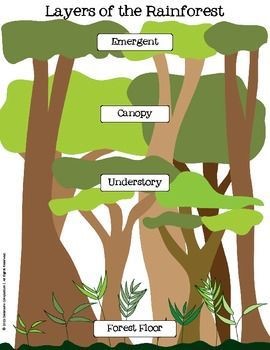 Layers of the Rainforest-​ Take a look at ​this​ information all about the layers of the rainforest.​ ​Try creating your own diagram showing the layers of the rainforest and the animals you can find in each layer. You could cut and stick pictures, paint or draw! ​ ​Can you categorise the animals?  Roar!-​ Have a go at ​this​ forest themed GoNoodle! Finished? Try making up your own rainforest-themed dance routine to the same song - you could pretend to be a different animal for each dance move! ​Recommendation at least 2 hours of exercise a week. One Step at a Time- ​Talk to your family about the deforestation of rainforests and think about how we could help by taking small steps at home. This​ article should help get you started! Can you record your very own advert encouraging people to reduce, reuse, recycle? Think about the impact on the environment, animals and their habitats, global warming and the tribes that occupy the rainforests. Alternatively you could write a jingle about the benefits of recycling and perform this to your family. The Problem with Palm Oil-​ Take a look at the ​Greenpeace website​ and find out about the effects of palm oil on our planet. Think how this affects animals around the world. Identify all of the foods in the kitchen that contain palm oil. Can you suggest alternatives for your next shop? Plan an imaginary charity event to raise funds for ​The Orangutan Foundation​.  STEM Learning Opportunities #sciencefromhome Rainforest Resources Watch this​ video.​	  The rainforest is made up of several layers, forest floor, shrub layer, canopy and emergent trees.  Look at the Sumatra animal cards her​e. Where in the forest​ do you think each of these animals live?   Additional learning resources you may want to look at Learn some dance moves with Kidz Bop or relax with some yoga from Cosmic KidsSing, dance, keep active and keep happy!! 